　富山国際大学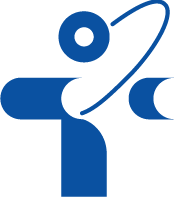 求人票求人票求人票求人票求人票〈子ども育成学部〉〈子ども育成学部〉〈子ども育成学部〉〈子ども育成学部〉〈子ども育成学部〉求人票求人票求人票求人票求人票No.No.No.求人者ふりがな設立設立設立明・大・昭・平明・大・昭・平求人者名称設立設立設立明・大・昭・平明・大・昭・平求人者所在地（〒　　　－　　　　）（〒　　　－　　　　）（〒　　　－　　　　）（〒　　　－　　　　）定員定員定員名名求人者書類提出先（〒　　　－　　　　）（〒　　　－　　　　）（〒　　　－　　　　）（〒　　　－　　　　）職員職員職員名名求人者書類提出先（〒　　　－　　　　）（〒　　　－　　　　）（〒　　　－　　　　）（〒　　　－　　　　）職員職員職員男　　　名女　　　名求人者採用担当者役職役職役職連絡先TELTELTELTELTEL求人者採用担当者役職役職役職連絡先FAXFAXFAXFAXFAX求人者採用担当者氏名氏名氏名連絡先EメールEメールEメールEメールEメール求人者採用担当者氏名氏名氏名連絡先ホームページホームページホームページホームページホームページ求人者事業内容採用条件職種採用条件人数採用条件勤務地採用条件雇用形態正規　・　臨時正規　・　臨時正規　・　臨時雇用開始雇用開始年　　　　　月年　　　　　月年　　　　　月年　　　　　月採用条件期間雇用期間の定め　　　　　無　　・　　有　（　　　　　　　　　　）雇用期間の定め　　　　　無　　・　　有　（　　　　　　　　　　）雇用期間の定め　　　　　無　　・　　有　（　　　　　　　　　　）雇用期間の定め　　　　　無　　・　　有　（　　　　　　　　　　）雇用期間の定め　　　　　無　　・　　有　（　　　　　　　　　　）雇用期間の定め　　　　　無　　・　　有　（　　　　　　　　　　）雇用期間の定め　　　　　無　　・　　有　（　　　　　　　　　　）雇用期間の定め　　　　　無　　・　　有　（　　　　　　　　　　）雇用期間の定め　　　　　無　　・　　有　（　　　　　　　　　　）採用条件勤務時間交替制無　　・　　有　無　　・　　有　初任給基本給　　　　　　　　　円基本給　　　　　　　　　円基本給　　　　　　　　　円基本給　　　　　　　　　円基本給　　　　　　　　　円採用条件勤務時間時　　分～　　　時　　分時　　分～　　　時　　分初任給手　当　　　　　　　　　円手　当　　　　　　　　　円手　当　　　　　　　　　円手　当　　　　　　　　　円手　当　　　　　　　　　円採用条件勤務時間時　　分～　　　時　　分時　　分～　　　時　　分初任給手　当　　　　　　　　　円手　当　　　　　　　　　円手　当　　　　　　　　　円手　当　　　　　　　　　円手　当　　　　　　　　　円採用条件勤務時間時　　分～　　　時　　分時　　分～　　　時　　分初任給手　当　　　　　　　　　円手　当　　　　　　　　　円手　当　　　　　　　　　円手　当　　　　　　　　　円手　当　　　　　　　　　円採用条件勤務時間夜勤・宿直等有（月　　　回）・無有（月　　　回）・無初任給合　計　　　　　　　　　円合　計　　　　　　　　　円合　計　　　　　　　　　円合　計　　　　　　　　　円合　計　　　　　　　　　円採用条件休日日曜・祝日・土曜　　曜・年間休日　　日日曜・祝日・土曜　　曜・年間休日　　日日曜・祝日・土曜　　曜・年間休日　　日通勤費全額　　・　　　　　円まで全額　　・　　　　　円まで全額　　・　　　　　円まで全額　　・　　　　　円まで全額　　・　　　　　円まで採用条件休日週休２日制週休２日制有（完全・その他月　　回）・無賞　与(前年度実績)　　年　　回約　　ヶ月(前年度実績)　　年　　回約　　ヶ月(前年度実績)　　年　　回約　　ヶ月(前年度実績)　　年　　回約　　ヶ月(前年度実績)　　年　　回約　　ヶ月採用条件その他の条　　件昇　給(前年度実績)　　年　　回約　　　円(前年度実績)　　年　　回約　　　円(前年度実績)　　年　　回約　　　円(前年度実績)　　年　　回約　　　円(前年度実績)　　年　　回約　　　円採用条件その他の条　　件保　険健康・厚生・雇用・労災・その他健康・厚生・雇用・労災・その他健康・厚生・雇用・労災・その他健康・厚生・雇用・労災・その他健康・厚生・雇用・労災・その他応募・選考要領応募書類履歴書　・　成績証明書　・　卒業見込証明書履歴書　・　成績証明書　・　卒業見込証明書履歴書　・　成績証明書　・　卒業見込証明書選　　　　考日時日時　　月　　日（　）　　時　　分　　月　　日（　）　　時　　分　　月　　日（　）　　時　　分応募・選考要領応募書類　健康診断書　・　資格取得見込証明書　健康診断書　・　資格取得見込証明書　健康診断書　・　資格取得見込証明書選　　　　考日時日時別途通知・　　月　　日以降別途通知・　　月　　日以降別途通知・　　月　　日以降応募・選考要領応募書類　その他（　　　　　　　　　　　　　　　）　その他（　　　　　　　　　　　　　　　）　その他（　　　　　　　　　　　　　　　）選　　　　考日時日時随時随時随時応募・選考要領応募方法大学〈学部〉推薦　・　自由応募大学〈学部〉推薦　・　自由応募大学〈学部〉推薦　・　自由応募選　　　　考場所場所応募・選考要領受付期間　　　　月　　　日（　　）～　　　　月　　　日（　　）～　　　　月　　　日（　　）～選　　　　考内容内容筆記（一般・専門）・適性検査筆記（一般・専門）・適性検査筆記（一般・専門）・適性検査応募・選考要領受付期間　　　　月　　　日（　　）　　　　　月　　　日（　　）　　　　　月　　　日（　　）　選　　　　考内容内容面接・実務（　　　　　　　）面接・実務（　　　　　　　）面接・実務（　　　　　　　）応募・選考要領受付期間随　　時随　　時随　　時選　　　　考内容内容作文・その他（　　　　　　）作文・その他（　　　　　　）作文・その他（　　　　　　）備考